Лагерь с дневным пребыванием детей «Бригантина»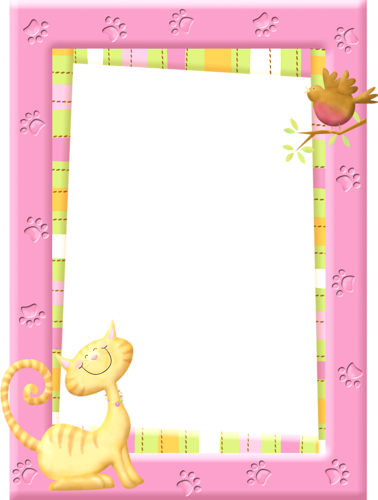 28 октября9.00 – 9.30План работы на деньПриветствие. План работы на деньУтренняя зарядка https://www.youtube.com/watch?v=1MzjDw7aovw&list=PLtxGCTsP-VecHse4mchskXZNCnsbVoxjm&index=169.30-10.00 завтрак10.00-11.30Всемирный день кошек https://www.youtube.com/watch?v=9r374TdOgsYКлоун и кошки шоу программа - Театр кошек Куклачева / Моня и Лёляhttps://www.youtube.com/watch?v=yLmIjG_S57A11.30-12.00 Поделка кошечки из втулки12.00-13.00  Мультфильм «Пушистый шпион» https://www.youtube.com/watch?v=bis-gt7E2xYИллюстрация кадр из мультфильма «Пушистый шпион»13.00-14.00  Обед13.00-14.00 Подведение итогов: фотоотчет поделки кошечки из втулки, рисунок по мотивам мультфильма «Пушистый шпион»